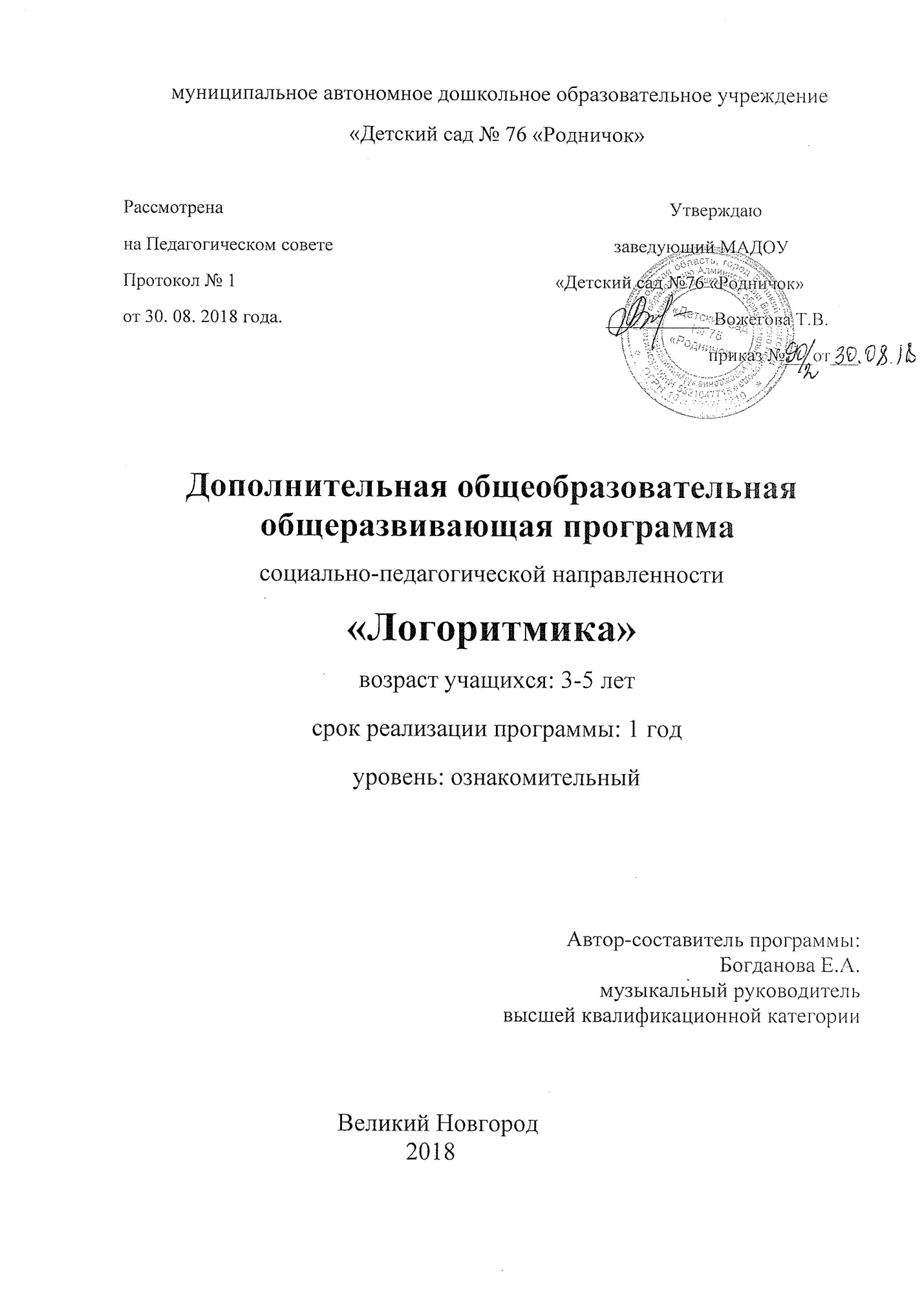 Пояснительная записка.Ритмическая организация является основой жизни. Все, окружающее нас, живет по законам ритма. Смена времен года, дня и ночи, биение сердца, возрастные процессы — все это и многое другое подчинено определенному ритму. По выражению Э. Жака Далькроза, «ритм есть движение материи, логически и пропорционально распределенной во времени и пространстве».Данные физиологии и психологии доказывают тесную взаимосвязь слуховых ощущений с мышечными. Еще великий русский физиолог И.М. Сеченов отмечал, что слуховое и мышечное восприятие связано с временными ощущениями («Рефлексы головного мозга», 1866). Советский ученый, невролог и психиатр В.М. Бехтерев доказал, что вначале на маленького ребенка заметное воздействие оказывает ритм, а лишь затем звуковысотные сочетания и тембр звучащей музыки («Значение музыки в эстетическом воспитании ребенка с первых дней его детства»).Ритмические движения способствуют активизации различных анализаторных систем, становлению интегративной деятельности мозга человека. Поэтому развитием чувства ритма рекомендуется заниматься с самого раннего возраста и в доступной для дошкольников форме: ритмических упражнениях и играх.Различные педагогические системы придают большое значение ритмическому воспитанию (орхестика древних греков, система ритмического воспитания Э. Жака Далькроза, эвритмия в Вальдорфской педагогике, система элементарного музицирования Карла Орфа, фонетическая, логопедическая ритмика и др.).АктуальностьАктуальность программы обусловлена тем, что ритмические движения способствуют активизации различных анализаторных систем, становлению интегративной деятельности мозга человека. Поэтому развитием чувства ритма рекомендуется заниматься с самого раннего возраста и в доступной для дошкольников форме: ритмических упражнениях и играх.Педагогическая ценностьДанная программа педагогически целесообразна, т.к. направлена на решение коррекционных, образовательных и оздоровительных задач: улучшение речи детей с помощью воспитания ритма речи, развитие чувства ритма через движение посредством формирования слухового внимания.Новизна программыОтличительные особенности данной программы заключается в том, что, каждое занятие включает в себя пальчиковые и подвижные игры, песни и стихи, сопровождаемые движениями, двигательные упражнения, несложные танцы, элементарное музицирование на шумовых инструментах, дидактические игры, способствующие развитию чувства ритма (выкладывание моделей, схем, рисование повторяющихся элементов и т.п.). Речевой материал доступен в лексическом отношении, включает малые формы русского фольклора и стихи современных детских поэтов.Сроки реализации программыПрограмма рассчитана на 1 год обучения. Занятия  2 раза в неделю по 20 минут, 8 занятий в месяц 72 в год. При пропусках занятий ребёнком, педагог корректирует план работы с ним через учет индивидуальных особенностей, компенсируя пропуски освоения образовательной программы через индивидуальный подход.Адресат программы, условия набораВозраст детей, участвующих в реализации данной дополнительной образовательной  программы 3-5 лет. Для обучения по программе принимаются все желающие при согласии родителей.Цель и задачи программыЦель – стимулировать   развитие речи через логоритмические занятияЗадачи: уточнение  артикуляции — положения губ, языка, зубов при произношении изучаемого звука;развитие фонематического восприятия и фонематических представлений;расширение лексического запаса;развитие слухового внимания и зрительной памяти;совершенствование общей и мелкой моторики;выработка четких координированных движений во взаимосвязи с речью;развитие мелодико-интонационных и просодических компонентов, творческой фантазии и воображения.Формы занятийЗанятия по данной программе состоят из теоретической и практической частей, причем большее количество времени занимает практическая часть. Формы занятий: занятие-игра, открытые занятия, итоговые занятия, тематические, комплексные. Ожидаемые результатыРазвитие координации речи и движенияСлышать музыку, различать темпы мелодий, петь соответственно со звучанием музыкиРазвитие физиологического дыханияРазвитие мелкой моторики, точности движенийФормирование правильной артикуляции звукаРазвитие слухового и речевого вниманияСпособы  определения результативности программы дополнительного образования. Результат отслеживается через педагогическое наблюдение за детьми, приобретённых ими умений и навыков.  Участие в мероприятиях в детском саду.Формы подведения итогов реализации программы: итоговое занятие, контрольное занятие, открытое занятие.Учебно-тематический планСодержаниеКомплекс организационно-педагогических условий реализации дополнительной общеобразовательной общеразвивающей программыКалендарный учебный график(см. приложение №1)Условия реализации программыМатериально-техническое обеспечение: Занятия проводятся в музыкальном зале. Для занятий используется музыкальная аппаратура: музыкальный центр, микшерный пульт, микрофоны, компьютер.Инвентарь и оборудование: Музыкальные инструментыШумовые инструментыПлаточки, ленты, листочки, цветы, флажкиМаски, элементы костюмаВоздушные шарики, мячикиДидактические материалы:Картинки, отображающие разное настроение музыкиКартинки для выкладывания ритмического рисункаКартинки, отображающие жанр музыкиКартинки для определения высоты звукаКартинки для выполнения дыхательных и артикуляционных упражненийФормы аттестации: контрольные занятия, открытое занятие.Список литературы:ЛИТЕРАТУРААромштам М. Игры для детей раннего возраста // Дошкольное образование. № 2. 2001.Бардышева Т. Рассказываем стихи руками // Обруч. № 5. 1998.Гаврина СЕ. и др. Развиваем руки — чтоб учиться и писать, и красиво рисовать. Ярославль, 1997.Гончарук Г. Мы мороза не боимся, а гуляем, веселимся // Дошкольное образование. № 47—48. 2000.Далькроз Ж. Ритм. Его воспитательное значение для жизни и искусства: 6 лекций/ Пер. Н. Гнесиной. 2-е изд. //Театр и искусство. 1914.Емельянов В., Трифонова И. Фонопедический метод развития голоса. Первый уровень: развивающие голосовые игры. СПб., 1999.Зимина А. Музыкально-дидактические игры и упражнения в малокомплектном ДОУ. М., 1998.Караманенко Т.Н., Караманенко Ю.Г. Кукольный театр — дошкольникам. М., 1982.Карельская Е. Поможем Буратино говорить // Дошкольное воспитание. № 1. 1999.Каука Р. Медвежонок Миша. Играем вместе с Мишей. М., 1997.Каука Р. Медвежонок Миша. Поем и веселимся. М., 1999.Кудрявцев В., Егоров Б. Развивающая педагогика оздоровления. М., 2000.Лукина О. И притопывать ногами, и прищелкивать перстами... //Дошкольное образование. № 2. 1999.Макшанцева Е. Скворушка. М., 1998.Медникова Л. С. Развитие ритмической способности как средство социализации детей с интеллектуальной недостаточностью // Север. Дети. Школа. Вып. 3. Архангельск, 2001.Мешаллиди Ж. Сольфеджио. Подготовительная группа. СПб.Мешаллиди Ж. Сольфеджио. Первый класс. СПб.Моисеева Р. Пальчиковые игры-упражнения // Дошкольное воспитание. № 5. 1999.Петрова Т.И., Сергеева Е.Л., Петрова Е.С. Театрализованные игры в детском саду. М., 2000.Пословицы, поговорки, потешки, скороговорки / Сост. Т.И. Та-рабарина, Н.В. Елкина. Ярославль, 1998.Развивающие игры с малышами до трех лет / Сост. Т.В. Галанова. Ярославль, 1998.Руденко В.И. Веселый детский сад. Ростов н/Д, 2000.Савина Л.П. Пальчиковая гимнастика для развития речи дошкольников. М., 1999.Синкевич Е.А., Большева Т.В. Физкультура для малышей. СПб., 1999.Ткаченко Т. Использование физминуток для развития пальцевой моторики у дошкольников с нарушением речи // Дошкольное воспитание. 1989. № 3.Федорова Г.П. На золотом крыльце сидели. СПб., 2000.Фирилева Ж.Е., Сайкина Е.Г. СА-ФИ-ДАНСЕ. СПб., 2000.Франио Г. С, Лифиц И.В. Методическое пособие по ритмике. М., 1995.НОТНЫЕ СБОРНИКИАндреева М.П., Конорова Е.В. Первые шаги в музыке. М., 1978.Боромыкова О. Коррекция речи и движения с музыкальным сопровождением. СПб., 1999.Ветлугина Н.А. Музыкальный букварь. М., 1985.Вихарева Г.Ф. Веселинка. СПб., 2000.Вихарева Г.Ф. Музыкальные сценарии для детских зимних праздников. СПб., 1998.Вышли дети в садик. М., 1966.Зимина А.Н. Инсценирование песен на занятиях с детьми 4— 7 лет. М., 1998.Зимина А.Н. Музыкально-дидактические игры и упражнения в малокомплектных ДОУ. М., 1998.Играем и поем / Сост. Н. Метлов, Л. Михайлова. М., 1973.Игры с пением для детского сада / Сост. Н. Метлов. М., 1965.Картушина М.Ю. Осень, в гости просим! Архангельск, 2002.Котляревская-Крафт М.А., Москалькова И.А., Батхан Л.Я. Сольфеджио для подготовительных отделений детских музыкальных школ. М.; СПб., 1995.Макшанцева Е.Д. Детские забавы. М., 1991.Металлиди Ж.Л., Перцовская А.Н. Мы играем, сочиняем и поем: Сольфеджио для 1 класса детской музыкальной школы. СПб., 1992.Металлиди Ж.Л., Перцовская А.Н. Мы играем, сочиняем и поем: Сольфеджио для подготовительной группы детской музыкальной школы. СПб., 1999.Михайлова М.А., Воронина Н.В. Танцы, игры, упражнения для красивого движения. Ярославль, 2000.Музыка в детском саду: Вторая младшая группа / Сост. Н.А. Ветлугина, И.Л. Дзержинская, Л.Н. Комиссарова. М., 1989.Музыка в детском саду: Первая младшая группа / Сост. Н.А. Ветлугина, И.Л. Дзержинская, Л.Н. Комиссарова. М., 1990.Музыка в детском саду: Средняя группа / Сост. Н.А. Ветлугина, И.Л. Дзержинская, Л.Н. Комиссарова. М., 1987.Музыка в дитячому садку. Вып. 3: Для детей второй младшей группы. Киев, 1978.Музыка в школе: 1 класс / Сост. Т.А. Бейдер, Е.Д. Критская, Л.Я. Левандовская. М., 1979.Музыка для слушания в детском саду. Вып. 4 / Сост. СИ. Че-шева. М., 1964.Мысов Б. И. Музыкально-ритмические движения. Минск, 1971.Поет хор младших классов. Киев, 1976.Поплянова Е.М. А мы на уроке — играем. М., 1994.Учите детей петь (песни и упражнения для развития голоса у детей 3—5 лет) / Сост. Т.М. Орлова, СИ. Бекина. М., 1986.Филиппенко А.Д. Весняночка: Тетрадь вторая. М., 1973.Филиппенко А.Д. Ясленята-весельчата. Киев, 1971.Календарный учебный графикВ их основе логоритмических упражнений  лежит восприятие — воспроизведение структур ритма разной модальности (наглядных, двигательных, звуковых, графических). Ритмические структуры вводятся последовательно: от ритма повторности и темповых отличий равнометричного повтора к ритму чередования (в самой доступной его форме). Формирование представлений о музыкальном, двигательном, речевом, изобразительном ритмах осуществляется в неразрывном единстве.В игровой форме дети осваивают и закрепляют понятия величины, формы и цвета предметов, овладевают движениями общей и мелкой моторики, учатся находить ритмическую организацию в музыке и речи, выкладывать орнаментальные узоры, знакомятся с элементарными приемами самомассажа.Сюжетно-тематическая организация занятий позволяет каждому ребенку чувствовать себя комфортно, уверенно, так как в игре максимально реализуются потенциальные возможности детей. Комплексно-игровой метод наиболее целесообразен для развития познавательных процессов и соответствует детским психофизическим данным. Такое построение занятий позволяет добиться устойчивого внимания на протяжении всего занятия и соответственно повышает результативность в усвоении знаний. Каждое занятие включает в себя пальчиковые и подвижные игры, песни и стихи, сопровождаемые движениями, двигательные упражнения, несложные танцы, элементарное музицирование на шумовых инструментах, дидактические игры, способствующие развитию чувства ритма (выкладывание моделей, схем, рисование повторяющихся элементов и т.п.). Речевой материал доступен в лексическом отношении, включает малые формы русского фольклора и стихи современных детских поэтов. Значительная роль в работе по осознанию ритмического строя речи принадлежит играм, созданным на основе стихотворного текста. Эти игры учат малышей координировать движения со словом, что способствует, в первую очередь, речевому развитию детей. Обучение малышей игре на шумовых инструментах является средством для решения следующих (помимо развития чувства ритма) задач: развития внимания и памяти, координации движений, мелкой моторики и т.д.Все упражнения проводятся по подражанию. Речевой материал предварительно не выучивается. При выкладывании моделей по цвету и величине возможно использование предметов-заменителей. Так, большие и маленькие разноцветные кружки могут изображать цветы, капельки, зернышки, снежинки и т.д. При разучивании массажей рук и ног желательно сразу приучать детей выполнять движения от периферии к центру (от кисти к плечу и т.д.).При разработке занятий использовались рекомендации Министерства образования Российской Федерации (Инструктивно-методическое письмо «О гигиенических требованиях к максимальной нагрузке на детей дошкольного возраста в организованных формах обучения» от 14.03.2000 г. № 65/23-16), где предпочтение отдается интегрированным занятиям, включающим развитие музыкальных способностей, речи, движения познавательную деятельность с оздоровительной направленностью.Занятия рекомендуется проводить во второй половине дня. Таккак занятия являются интегрированными, продолжительность их может быть от 20 до 30 минут. Главная задача педагога — создание на занятиях атмосферы праздника, радости.Хотелось бы, чтобы занятия проводились воспитателем совместно с музыкальным руководителем. По желанию педагога возможно заменить музыкальный или речевой материал на аналогичный, сократить занятие в зависимости от индивидуальных возможностей детей.Работа по развитию чувства ритма продолжается в процессе овладения детьми различных видов деятельности не только на музыкальных и физкультурных занятиях, но и на занятиях по рисованию, конструированию, аппликации, развитию речи, в ходе подвижных, хороводных, дидактических игр и игр-драматизаций.При составлении конспектов занятий наряду с авторскими были использованы детские песенки народов мира, стихи русских и современных поэтов. Автор приносит извинения поэтам, чье авторство не удалось установить.Представленные занятия хорошо вписываются в учебную работу любой современной программы по воспитанию дошкольников, так как они построены в соответствии с современными подходами к воспитанию детей дошкольного возраста и направлены на овладение чувством ритма, что способствует формированию у ребенка целостного восприятия пространства и времени, гармонизации психического развития детей.структура занятия движения под музыку, упражняющие в различных видах ходьбы и бега;танец (хоровод);разучивание четверостишия, сопровождаемое движениями;песня, сопровождаемая жестами;логопедическая гимнастика (по Т.В. Буденной);мимические упражнения;массаж (спины, рук, ног и т.п.) или гимнастика для глаз;пальчиковая игра;подвижная или коммуникативная игра.№Название темыКоличество часовКоличество часовКоличество часов№Название темыВсего часовТеорети-ческие занятияПракти-ческие занятия1.Вводное занятие10,50,52.Солнышко и дождик10,50,53.Тучка20,51,54.Тучки оп небу гуляют20,51,55.Грибной дождик20,51,56.Под грибком20,51,57.Осенние листья20,51,58.Осень в лесу20,51,59.Веселый огород20,51,510.Репка20,51,511.Осенние подарки20,51,512.До свиданья, птицы20,51,513.Холодно!20,51,514.Зима в лесу20,51,515.Дед Мороз спешит на ёлку20,51,516.Украшаем елочку20,51,517.Наступает Новый год20,51,518.Новогодний праздник в лесу20,51,519.Рукавичка20,51,520.Снеговик20,51,521.Кошка и котята20,51,522.Котята и щенок20,51,523.У бабушки в гостях20,51,524.Как снеговики солнце искали20,51,525.Армейская карусель20,51,526.Как цыплята солнца будили20,51,527.Новая столовая20,51,528.В гости к нам пришли матрёшки20,51,529.Весеннее солнышко20,51,530.Весенняя капель20,51,531.Прилетайте, птицы20,51,532.Весенний ручеек20,51,533.Кораблик20,51,534.Утренние лучи20,51,535.Петушок и его семья20,51,536.Колечко20,51,537.Бобровый пруд20,51,5Итого721854ТемаКол-во часовТеорети-ческая частьПрактические задания1.Вводное занятие1Беседа о правилах поведения на занятии, технике безопасностиВыполнение двигательного упражнения: «Ноги и ножки»Слушание: «Дождик», пение: закличка «Дождик», пальчиковая игра «Прогулка», игра «Прогулка и дождик»2.Солнышко и дождик1Показ, объяснение выполнения дыхательного, артикуляции-онного, речевого, ритмического упражненийВыполнение двигательного упражнения: «Ноги и ножки»Слушание: «Дождик», пение: закличка «Дождик», пальчиковая игра «Прогулка», игра «Прогулка и дождик», дыхательная гимнастика «К солнышку»3.Тучка2Показ, объяснение выполнения дыхательного, артикуляции-онного, речевого, ритмического упражненийРазвитие певческих навыков: песня «Непослушный дождик», распевка «Дождик». Дыхательная гимнастика «К солнышку». Пальчиковые игры: «Прогулка», Дружба». Развитие чувства ритма: игра «Капли», игра «Прощание с дождем». Слышать смену частей в музыке: игра «Прогулка и дождик»4.Тучки оп небу гуляют2Показ, объяснение выполнения дыхательного, артикуляции-онного, речевого, ритмического упражненийВыполнять двигательное упражнение: «Плыли тучки по небу.Развитие певческих навыков: песня «Гроза», распевка «Дождик». Дыхательная гимнастика «К солнышку». Пальчиковые игры: «Прогулка», Дружба». Развитие чувства ритма: игра «Капли», игра «Прощание с дождем». Слышать смену частей в музыке: игра «Прогулка и дождик». Артикуляционные упражнении:5.Грибной дождик2Показ, объяснение выполнения дыхательного, артикуляции-онного, речевого, ритмического упражненийВыполнять двигательное упражнение: «Ножки, ножки, бежали по дорожке», «По грибы»Развитие певческих навыков: песня «Гроза», «Дождик», распевка «Дождик». Дыхательная гимнастика «К солнышку». Пальчиковые игры: «Прогулка», Дружба». Развитие чувства ритма: игра «Туча», игра «Прощание с дождем». Подвижная игра «Лягушки и дождик». Артикуляционные упражнении: 6.Под грибком2Показ, объяснение выполнения дыхательного, артикуляции-онного, речевого, ритмического упражненийВыполнять двигательное упражнение: «Ножки, ножки, бежали по дорожке», «По грибы»Развитие певческих навыков: песня «Гроза», «Дождик», распевка «Дождик». Дыхательная гимнастика «К солнышку». Пальчиковые игры: «Зайцы», Дружба». Развитие чувства ритма: игра «Грибы большие и маленькие», игра «Дождик частый и редкий». Подвижная игра «Лягушки и дождик», «Пузырь» Артикуляционные упражнении:7.Осенние листья2Показ, объяснение выполнения дыхательного, артикуляции-онного, речевого, ритмического упражненийВыполнять двигательное упражнение: «Лужа», «Осенние листочки»Развитие певческих навыков: песня «Гроза», «Дождик», распевка «Дождик». Дыхательная гимнастика «К солнышку». Пальчиковые игры: «Зайцы», «Осенний букет». Развитие чувства ритма: игра «Грибы большие и маленькие», игра «Падают листья». Подвижная игра «Лягушки и дождик», «Пузырь» Артикуляционные упражнении:8.Осень в лесу2Показ, объяснение выполнения дыхательного, артикуляции-онного, речевого, ритмического упражненийВыполнять двигательное упражнение: «Мы ногами», «Осенние листочки»Развитие певческих навыков: песня «Ладушки», «Дождик», распевка «Дождик». Дыхательная гимнастика «К солнышку». Пальчиковые игры: «Зайцы», «Осенний букет». Развитие чувства ритма: игра «Прогулка», игра «Дождик, веселей». Подвижная игра «Ветер», «Пузырь» Артикуляционные упражнении:9.Веселый огород2Показ, объяснение выполнения дыхательного, артикуляции-онного, речевого, ритмического упражненийВыполнять двигательное упражнение: «Мы ногами», «Овощи», «Был у зайки огород»Развитие певческих навыков: песня «Ладушки», «Дождик», распевка «В огороде заинька». Дыхательная гимнастика «К солнышку». Пальчиковые игры: «Зайцы», «Осенний букет». Развитие чувства ритма: игра «Будь внимательным», игра «Дождик, веселей». Подвижная игра «Ветер», «Огород» Танец: «Огородный хоровод»Артикуляционные упражнении:10.Репка2Показ, объяснение выполнения дыхательного, артикуляции-онного, речевого, ритмического упражненийВыполнять двигательное упражнение:  «Репка», «Был у зайки огород»Развитие певческих навыков: песня «Ладушки», «Жучка», распевка «В огороде заинька». Дыхательная гимнастика «К солнышку». Пальчиковые игры: «Этот пальчик», «Дом и ворота». Развитие чувства ритма: игра «Жили мыши на квартире», игра «Кто как идет». Подвижная игра «Ветер», «Огород» Танец: «Огородный хоровод»Артикуляционные упражнении:11.Осенние подарки2Показ, объяснение выполнения дыхательного, артикуляции-онного, речевого, ритмического упражненийВыполнять двигательное упражнение:  «Поезд», «Мишки»Развитие певческих навыков: песня «Осень», распевка «Осенние листочки». Дыхательная гимнастика «Ветерок». Пальчиковые игры: «Паучок», «Дом и ворота». Развитие чувства ритма: игра «Грибной дождик», игра «Кто как идет». Подвижная игра «Ветер», «Маленький ёжик» Танец: «Заинька, походи»Артикуляционные упражнении:12.До свиданья, птицы2Показ, объяснение выполнения дыхательного, артикуляции-онного, речевого, ритмического упражненийВыполнять двигательное упражнение:  «Клен», «Перелетные птицы»Развитие певческих навыков: песня «Осень», распевка «Осенние листочки». Дыхательная гимнастика «Ветерок». Пальчиковые игры: «Паучок», «Птички». Развитие чувства ритма: игра «Грибной дождик», игра «Кто как идет». Подвижная игра «Птички», «Маленький ёжик» Танец: «Все захлопали в ладошки»Артикуляционные упражнении:13.Холодно!2Показ, объяснение выполнения дыхательного, артикуляции-онного, речевого, ритмического упражненийВыполнять двигательное упражнение:  «Мы шагаем по сугробам», «Снег-снежок»Развитие певческих навыков: песня «Зима», распевка «Снежинки». Дыхательная гимнастика «Волки». Пальчиковые игры: «Мальчик-пальчик». Развитие чувства ритма:  игра «Следы зверей». Подвижная игра «Догонялки». Танец: «Танец снежинок», «Выпал беленький снежок»Артикуляционные упражнении:14.Зима в лесу2Показ, объяснение выполнения дыхательного, артикуляции-онного, речевого, ритмического упражненийВыполнять двигательное упражнение:  «Дед Мороз», «Снег-снежок»Развитие певческих навыков: песня «Как у Дедушки Мороза», распевка «Морозушка-Мороз». Дыхательная гимнастика «Волки», «Вьюга». Пальчиковые игры: «Мальчик-пальчик». Развитие чувства ритма:  игра «Снежинки». Подвижная игра «Снежинки и Дед Мороз». Танец: «Танец снежинок», «Выпал беленький снежок»Артикуляционные упражнении:15.Дед Мороз спешит на ёлку2Показ, объяснение выполнения дыхательного, артикуляции-онного, речевого, ритмического упражненийВыполнять двигательное упражнение:  «Дед Мороз».Развитие певческих навыков: песня «Как у Дедушки Мороза», распевка «Морозушка-Мороз». Дыхательная гимнастика «Волки», «Вьюга». Пальчиковые игры: «Наряжаем елку». Развитие чувства ритма:  игра «Колокольчики звенят». Подвижная игра «Снежинки и Дед Мороз». Танец: «Танец снежинок».Артикуляционные упражнении:16.Украшаем елочку2Показ, объяснение выполнения дыхательного, артикуляции-онного, речевого, ритмического упражненийВыполнять двигательное упражнение:  «Дед Мороз», «Наша елка»Развитие певческих навыков: песня «Как у Дедушки Мороза», распевка «Морозушка-Мороз». Дыхательная гимнастика «Волки», «Вьюга». Пальчиковые игры: «Наряжаем елку». Развитие чувства ритма:  игра «Колокольчики звенят». Подвижная игра «Снежинки и Дед Мороз». Танец: «Танец снежинок», «Танец с фонариками»Артикуляционные упражнении:17.Наступает Новый год2Показ, объяснение выполнения дыхательного, артикуляции-онного, речевого, ритмического упражненийВыполнять двигательное упражнение:  «Дед Мороз», «Наша елка»Развитие певческих навыков: песня «Дед Мороз», распевка «Морозушка-Мороз». Дыхательная гимнастика «Волки», «Вьюга». Пальчиковые игры: «Наряжаем елку». Развитие чувства ритма:  игра «Ритмическое эхо». Подвижная игра «Пряткиз», игра «Колпачок»  Танец: «Танец снежинок», «Танец с фонариками». Хоровод «Как у наших у ворот»Артикуляционные упражнении:18.Новогодний праздник в лесу2Показ, объяснение выполнения дыхательного, артикуляции-онного, речевого, ритмического упражненийВыполнять двигательное упражнение:  «Марш для малышей», «Лесные гости»Развитие певческих навыков: песня «На машине», распевка «Зайка», «Морозушка-мороз». Дыхательная гимнастика «Волки», «Вьюга». Пальчиковые игры: «Наряжаем елку». Развитие чувства ритма:  игра «Следы». Подвижная игра «Заморожу», игра «Колпачок»  Танец: «Танец снежинок», «Танец с фонариками». Хоровод «Как у наших у ворот»Артикуляционные упражнении:19.Рукавичка2Показ, объяснение выполнения дыхательного, артикуляции-онного, речевого, ритмического упражненийВыполнять двигательное упражнение:  «Марш для малышей», «Лесные гости»Развитие певческих навыков: песня «На машине», распевка «Зайка», «Морозушка-мороз». Дыхательная гимнастика «Волки», «Вьюга». Пальчиковые игры: «Наряжаем елку». Развитие чувства ритма:  игра «Два зайчика». Подвижная игра «Заморожу», игра «Зайцы и волк»  Танец: «Танец мишек», «Танец с фонариками».Артикуляционные упражнении:20.Снеговик2Показ, объяснение выполнения дыхательного, артикуляции-онного, речевого, ритмического упражненийВыполнять двигательное упражнение:  «Попляшите», «Лесные гости»Развитие певческих навыков: песня «На машине», распевка «Зайка», «Морозушка-мороз». Дыхательная гимнастика «Волки», «Вьюга». Пальчиковые игры: «Снеговик». Развитие чувства ритма:  игра «Снеговик и снежинки». Подвижная игра «Метелица», игра «Зайцы и волк»  Танец: «Танец мишек», «Гопак».Артикуляционные упражнении:21.Кошка и котята2Показ, объяснение выполнения дыхательного, артикуляции-онного, речевого, ритмического упражненийВыполнять двигательное упражнение:  «Попляшите», «Лесные гости»Развитие певческих навыков: песня «Киска», распевка «Зайка».  Дыхательная гимнастика «Волки», «Вьюга». Пальчиковые игры: «Расскажу про кошку». Развитие чувства ритма:  игра «Кошка и котенок». Подвижная игра «Метелица», игра «Зайцы и волк», игра «Киса и мыши»  Танец: «Танец мишек», «Котятки».Артикуляционные упражнении:22.Котята и щенок2Показ, объяснение выполнения дыхательного, артикуляции-онного, речевого, ритмического упражненийВыполнять двигательное упражнение:  «Попляшите», «Лесные гости»Развитие певческих навыков: песня «Киска», «Гав»,  распевка «Два кота», «Кисонька-мурысонька».  Дыхательная гимнастика «Волки», «Вьюга». Пальчиковые игры: «Расскажу про кошку». Развитие чувства ритма:  игра «Кошка и котенок». Подвижная игра «Метелица», игра «Зайцы и волк», игра «Киса и мыши», игра с собачкой.   Танец: «Танец мишек», «Котятки».Артикуляционные упражнении:23.У бабушки в гостях2Показ, объяснение выполнения дыхательного, артикуляции-онного, речевого, ритмического упражненийВыполнять двигательное упражнение:  «В гости к бабушке»Развитие певческих навыков: песня «Бабушка», «Гав»,  распевка «Ладушки», «Кисонька-мурысонька».  Дыхательная гимнастика «Волки», «Вьюга». Пальчиковые игры: «Бабушка и внуки». Развитие чувства ритма:  игра «Ладушки-ладошки», игра «Раскажу про кошку», «Оркестр».  Подвижная игра «Метелица», игра «Щенок и Митрошка», игра «Киса и мыши», игра с собачкой.   Танец: «Танец мишек», «Котятки».Артикуляционные упражнении:24.Как снеговики солнце искали2Показ, объяснение выполнения дыхательного, артикуляции-онного, речевого, ритмического упражненийВыполнять двигательное упражнение:  «Снежная баба»Развитие певческих навыков: песня «Бабушка», «Гав»,  распевка «Ладушки», «Кисонька-мурысонька».  Дыхательная гимнастика «Волки», «Вьюга». Пальчиковые игры: «Бабушка и внуки». Развитие чувства ритма:  игра «Шагают снеговики», игра «В лесу», «Оркестр».  Подвижная игра «Метелица», игра «Щенок и Митрошка», игра «Киса и мыши», игра с собачкой.   Танец: «Танец мишек», «Зайка».Артикуляционные упражнении:25.Армейская карусель2Показ, объяснение выполнения дыхательного, артикуляции-онного, речевого, ритмического упражненийВыполнять двигательное упражнение:  «Снежная баба», «Эй, лошадка»Развитие певческих навыков: песня «Мы солдаты», «Самолет».  распевка «Ладушки», «Карусель»  Дыхательная гимнастика «Волки», «Гудок». Пальчиковые игры: «Капитан». Развитие чувства ритма:  игра «Шагают снеговики», игра «В лесу», «Оркестр».  Подвижная игра «Игра я лошадкой», игра «Космонавты»   Танец: «Танец с флажками»Артикуляционные упражнении:26.Как цыплята солнца будили2Показ, объяснение выполнения дыхательного, артикуляции-онного, речевого, ритмического упражненийВыполнять двигательное упражнение:  «Зайчик», «Эй, лошадка»Развитие певческих навыков: песня «Цыплята».  распевка: «Сорока», «Солнышко»,  «Карусель»  Дыхательная гимнастика «Волки», «Гудок». Пальчиковые игры: «Мама». Развитие чувства ритма:  игра «Цыплята», игра «Сапожки» «Оркестр».  Подвижная игра «Игра я лошадкой», игра «Космонавты»   Танец: «Танец с флажками»Артикуляционные упражнении:27.Новая столовая2Показ, объяснение выполнения дыхательного, артикуляции-онного, речевого, ритмического упражненийВыполнять двигательное упражнение:  «Зайчик», «Эй, лошадка»Развитие певческих навыков: песня «Цыплята».  распевка: «Сорока», «Солнышко»,  «Карусель»  Дыхательная гимнастика «Волки», «Гудок». Пальчиковые игры: «Мама». Развитие чувства ритма:  игра «Письмо на снегу», «Строитель»,  игра «Сапожки» «Оркестр».  Подвижная игра «Игра я лошадкой», игра «Скворушки»   Танец: «Танец игра вороны»Артикуляционные упражнении:28.В гости к нам пришли матрёшки2Показ, объяснение выполнения дыхательного, артикуляции-онного, речевого, ритмического упражненийВыполнять двигательное упражнение:  «Зайчик», «Эй, лошадка»Развитие певческих навыков: песня «Ладушки», «Пирожки».  Распевка: «Сорока», «Солнышко»,  «Карусель»  Дыхательная гимнастика «Волки», «Гудок». Пальчиковые игры: «Мама». Развитие чувства ритма:  игра «Письмо на снегу», «Строитель»,  игра «Сапожки» «Оркестр».  Подвижная игра:  «Бебун», игра «Карусель», игра «Матрёшки и мышки»   Танец: «Мы матрешечки»Артикуляционные упражнении:29.Весеннее солнышко2Показ, объяснение выполнения дыхательного, артикуляции-онного, речевого, ритмического упражненийВыполнять двигательное упражнение:  «Солнышко»Развитие певческих навыков: песня «Ну-ка веселее», «Зима прошла».  Распевка: «Сорока», «Солнышко»,  «Карусель»  Дыхательная гимнастика «Волки», «Гудок». Пальчиковые игры: «Большие м аленькие». Развитие чувства ритма:  игра «Сосульки», «Строитель»,  игра «Сапожки» «Оркестр».  Подвижная игра:  «Бебун», игра «Карусель», игра «Матрёшки и мышки»   Танец: «Воронята», «Весенний хоровод»Артикуляционные упражнении:30.Весенняя капель2Показ, объяснение выполнения дыхательного, артикуляции-онного, речевого, ритмического упражненийВыполнять двигательное упражнение:  «Воробей», игра «Я бегу, бегу, бегу»Развитие певческих навыков: песня «Ну-ка веселее», «Кастрюля-хитруля».  Распевка: «Сорока», «Солнышко»,  «Карусель»  Дыхательная гимнастика «Волки», «Гудок». Пальчиковые игры: «Большие м аленькие». Развитие чувства ритма:  игра «Сосульки», «Капель»,  игра «Сапожки» «Оркестр».  Подвижная игра:  «Бебун», игра «Карусель», игра «Матрёшки и мышки»   Танец: «Полька», «Весенний хоровод»Артикуляционные упражнении:31.Прилетайте, птицы2Показ, объяснение выполнения дыхательного, артикуляции-онного, речевого, ритмического упражненийВыполнять двигательное упражнение:  «Воробей», игра «Я бегу, бегу, бегу»Развитие певческих навыков: песня «Ну-ка веселее», «Кастрюля-хитруля».  Распевка: «Сорока», «Солнышко»,  «Карусель»  Дыхательная гимнастика «Волки», «Гудок». Пальчиковые игры: «Большие м аленькие». Развитие чувства ритма:  игра «Сосульки», «Капель»,  игра «Сапожки» «Оркестр».  Подвижная игра:  «Скворушки», игра «Карусель», игра «Матрёшки и мышки»   Танец: «Полька», «Весенний хоровод»Артикуляционные упражнении:32.Весенний ручеек2Показ, объяснение выполнения дыхательного, артикуляции-онного, речевого, ритмического упражненийВыполнять двигательное упражнение:  «Лесная прогулка»Развитие певческих навыков: песня «Барабан», «Ах, вы сени».  Распевка: «Сорока», «Солнышко»,  «Карусель»  Дыхательная гимнастика «Волки», «Гудок». Пальчиковые игры: «Ладушки». Развитие чувства ритма:  игра «Ручей», «Капель»,  игра «Белочка» «Оркестр».  Подвижная игра:  «Скворушки», игра «Карусель», игра «Ёжик и мыши»   Танец: «Полька», «Вышел Миша на лужок»Артикуляционные упражнении:33.Кораблик2Показ, объяснение выполнения дыхательного, артикуляции-онного, речевого, ритмического упражненийВыполнять двигательное упражнение:  «Цыплята»Развитие певческих навыков: песня «Ручей», «Ах, вы сени».  Распевка: «Сорока», «Солнышко»,  «Карусель»  Дыхательная гимнастика «Ветер», «Гудок». Пальчиковые игры: «Ладушки». Развитие чувства ритма:  игра «Лягушки», «Капель»,  игра «Белочка» «Оркестр».  Подвижная игра:  «Скворушки», игра «Карусель», игра «Ну-ка зайка попляши»   Танец: «Кораблики», «Корабль пришел»Артикуляционные упражнении:34.Утренние лучи2Показ, объяснение выполнения дыхательного, артикуляции-онного, речевого, ритмического упражненийВыполнять двигательное упражнение:  «Упражнение с цветами»Развитие певческих навыков: песня «Цыплята».  Распевка: «Сорока», «Солнышко»,  «Карусель»  Дыхательная гимнастика «Ветер», «Гудок». Пальчиковые игры: «Цветы». Развитие чувства ритма:  игра «Лягушки», «Капель»,  игра «Курочки».  Подвижная игра:  «Скворушки», игра «Карусель», игра «Ну-ка зайка попляши»   Танец: «Кораблики», «Корабль пришел», хоровод «Мы  на луг ходили»Артикуляционные упражнении:35.Петушок и его семья2Показ, объяснение выполнения дыхательного, артикуляции-онного, речевого, ритмического упражненийВыполнять двигательное упражнение:  «Упражнение с цветами», «Петушиная семья»Развитие певческих навыков: песня «Цыплята».  Распевка: «Сорока», «Петушок»,  «Карусель»  Дыхательная гимнастика «Ветер», «Гудок». Пальчиковые игры: «Цветы». Развитие чувства ритма:  игра «Лягушки», «Кто как ходит»,  игра «Курочки».  Подвижная игра:  «Скворушки», игра «Куры и петух», игра «курочка, цыплята и кошка»   Танец:  «Кадриль», «Брысь, кот»,  Хоровод «Мы  на луг ходили»36.Колечко2Показ, объяснение выполнения дыхательного, артикуляции-онного, речевого, ритмического упражненийВыполнять двигательное упражнение:  «Упражнение с цветами», «Мы посадим все цветы»Развитие певческих навыков: песня «Цыплята».  Распевка: «Сорока», «Петушок»,  «Карусель»  Дыхательная гимнастика «Ветер», «Гудок». Пальчиковые игры: «Колечко», «Коготки». Развитие чувства ритма:  игра «Индюк и овечка», «Кто как ходит»,  игра «Курочки».  Подвижная игра:  «Гуси на прогулке», игра «Куры и петух», игра «курочка, цыплята и кошка»   Танец:  «Кадриль», «Брысь, кот»,  Хоровод «Мы  на луг ходили»37.Бобровый пруд2Показ, объяснение выполнения дыхательного, артикуляции-онного, речевого, ритмического упражненийВыполнять двигательное упражнение:  «Олень»Развитие певческих навыков: песня «У оленя дом большой».  Распевка: «Сорока», «Петушок»,  «Карусель»  Дыхательная гимнастика «Ветер», «Гудок». Пальчиковые игры: «Цветок», «Ерши». Развитие чувства ритма:  игра «Индюк и овечка», «Ритмическое эхо»,  игра «Курочки».  Подвижная игра:  «Гуси на прогулке», игра «Жуки», игра «курочка, цыплята и кошка»   Танец:  «Кадриль», «Танец утят»,  Хоровод «Мы  на луг ходили»№Месяц ЧислоВремяпроведенияФорма занятийКол-во часовТема занятийМесто проведенияФорма контроля1.СентябрьБеседа1Вводное занятиеМуз. залБеседа2.СентябрьЗанятие-игра1Солнышко и дождикМуз. залПедагогическое наблюдение3.СентябрьКомплексное1ТучкаМуз. залПедагогическое наблюдение4.СентябрьЗанятие-игра1ТучкаМуз. залПедагогическое наблюдение5.СентябрьИнтегрированное1Тучки по небу гуляютМуз. залПедагогическое наблюдение6.СентябрьЗанятие-игра1Тучки по небу гуляютМуз. залПедагогическое наблюдение7.СентябрьПрактическое занятие1Грибной дождик Муз. залПедагогическое наблюдение8.СентябрьИтоговое1Грибной дождикМуз. залКонтрольно занятие9.ОктябрьБеседа1Под грибкомМуз. залПедагогическое наблюдение10ОктябрьЗанятие-игра1Под грибкомМуз. залПедагогическое наблюдение11.ОктябрьКомплексное1Осенние листьяМуз. залПедагогическое наблюдение12.ОктябрьЗанятие-игра1Осенние листьяМуз. залПедагогическое наблюдение13.ОктябрьИнтегрированное1Осень в лесуМуз. залПедагогическое наблюдение14.ОктябрьЗанятие-игра1Осень в лесуМуз. залПедагогическое наблюдение15.ОктябрьПрактическое занятие1Весёлый огородМуз. залПедагогическое наблюдение16.ОктябрьИтоговое1Весёлый огородМуз. залКонтрольное занятие17.НоябрьБеседа1РепкаМуз. залПедагогическое наблюдение18.НоябрьЗанятие-игра1РепкаМуз. залИгра-испытание19.НоябрьКомплексное1Осенние подаркиМуз. залПедагогическое наблюдение20.НоябрьЗанятие-игра1Осенние подаркиМуз. залИгра-испытание21.НоябрьИнтегрированное1До свиданья, птицыМуз. залПедагогическое наблюдение22.НоябрьЗанятие-игра1До свиданья, птицыМуз. залИгра-испытание23.НоябрьПрактическое занятие1ХолодноМуз. залПедагогическое наблюдение24.НоябрьИтоговое1ХолодноМуз. залКонтрольное занятие25.ДекабрьБеседа1Зима в лесуМуз. залПедагогическое наблюдение26.ДекабрьЗанятие-игра1Зима в лесуМуз. залИгра-испытание27.ДекабрьКомплексное1Дед Мороз спешит на ёлкуМуз. залПедагогическое наблюдение28.ДекабрьЗанятие-игра1Дед Мороз спешит на ёлкуМуз. залИгра-испытание29.ДекабрьИнтегрированное1Украшаем ёлочкуМуз. залПедагогическое наблюдение30.ДекабрьЗанятие-игра1Украшаем ёлочкуМуз. залИгра-испытание31.ДекабрьПрактическое занятие1Наступает Новый годМуз. залПедагогическое наблюдение32.ДекабрьИтоговое1Наступает Новый годМуз. залКонтрольное занятие33.ЯнварьБеседа1Новогодний праздник в лесуМуз. залПедагогическое наблюдение34.ЯнварьЗанятие-игра1Новогодний праздник в лесуМуз. залОткрытое занятие35.ЯнварьКомплексное1РукавичкаМуз. залПедагогическое наблюдение36.ЯнварьЗанятие-игра1РукавичкаМуз. залИгра-испытание37.ЯнварьИнтегрированное1СнеговикМуз. залПедагогическое наблюдение38.ЯнварьЗанятие-игра1СнеговикМуз. залИгра-испытание39.ЯнварьПрактическое занятие1Кошка и котятаМуз. залПедагогическое наблюдение40.ЯнварьИтоговое1Кошка и котятаМуз. залКонтрольное занятие41.ФевральБеседа1Котята и щенокМуз. залПедагогическое наблюдение42.ФевральЗанятие-игра1Котята и щенокМуз. залИгра-испытание43.ФевральКомплексное1У бабушки в гостяхМуз. залПедагогическое наблюдение44.ФевральЗанятие-игра1У бабушки в гостяхМуз. залИгра-испытание45.ФевральИнтегрированное1Как снеговики солнце искалиМуз. залПедагогическое наблюдение46.ФевральЗанятие-игра1Как снеговики солнце искалиМуз. залИгра-испытание47.ФевральПрактическое занятие1Армейская карусельМуз. залПедагогическое наблюдение48.ФевральИтоговое1Армейская карусельМуз. залКонтрольное занятие49.МартБеседа1Как цыплята солнце будилиМуз. залПедагогическое наблюдение50.МартЗанятие-игра1Как цыплята солнце будилиМуз. залИгра-испытание51.МартКомплексное1Новая столовая Муз. залПедагогическое наблюдение52.МартЗанятие-игра1Новая столоваяМуз. залИгра-испытание53.МартИнтегрированное1В гости к нам пришли матрешкиМуз. залПедагогическое наблюдение54.МартЗанятие-игра1В гости к нам пришли матрешкиМуз. залИгра-испытание55.МартПрактическое занятие1Весеннее солнышкоМуз. залПедагогическое наблюдение56.МартИтоговое1Весеннее солнышкоМуз. залКонтрольное занятие57.АпрельБеседа1Весенняя капельМуз. залПедагогическое наблюдение58.АпрельЗанятие-игра1Весенняя капельМуз. залИгра-испытание59.АпрельКомплексное1Прилетайте, птицыМуз. залПедагогическое наблюдение60.АпрельЗанятие-игра1Прилетайте, птицыМуз. залИгра-испытание61.АпрельИнтегрированное1Весенний ручеекМуз. залПедагогическое наблюдение62.АпрельЗанятие-игра1Весенний ручеек Муз. залИгра-испытание63.АпрельПрактическое занятие1КорабликМуз. залПедагогическое наблюдение64.АпрельИтоговое1КорабликМуз. залКонтрольное занятие65.МайБеседа1Утренние лучиМуз. залПедагогическое наблюдение66.МайЗанятие-игра1Утренние лучиМуз. залИгра-испытание67.МайКомплексное1Петушок и его семьяМуз. залПедагогическое наблюдение68.МайЗанятие-игра1Петушок и его семьяМуз. залИгра-испытание69.МайИнтегрированное1КолечкоМуз. залПедагогическое наблюдение70.МайЗанятие-игра1КолечкоМуз. залОткрытое занятие71.МайПрактическое занятие1Бобровый прудМуз. залПедагогическое наблюдение72.МайИтоговое1Бобровый прудМуз. залКонтрольное занятие